Project WILD Forms You Will NeedThe following list details forms you’ll need before, during and after your Project WILD workshop. These forms are also available electronically at: https://dnr.maryland.gov/wildlife/Pages/Education/PW_FacilitatorResources.aspx Before: Workshop Proposal Form:Please send this form in as soon as you have scheduled a workshop.  This will allow time to ship books and supplies to you and to notify those waiting for a workshop in your area.  It is preferred you send this out at least 4 weeks in advance but please allow a MINIMUM of 3 weeks notice. This form can be filled out electronically or manually and emailed to sarah.witcher1@maryland.gov  During: Sign-in SheetPass the sign in sheet around at the beginning of the workshop and ask everyone to sign it.  This helps us keep track of who has been through Project WILD.  We sometimes need to be able to verify if someone has completed a workshop.  Also, we use this information at the end of the year reporting and evaluations.  Participant Evaluation SurveyNow available via paper form OR share the Google form link (preferred)!  Pass out and collect the paper form out (or use a link or QR code) at the conclusion of your workshop.  You can also make a copy of the Google form to collect this data, then send it back as a Google sheets report.  Surveys are crucial for reporting to the National Project WILD office and for our funding. After: Facilitator Reporting FormNow available via paper form OR use the Google form link (preferred)!  Complete and return this form after your workshop, along with the evaluation forms.  This form will let us know how your workshop went and will help us track our progress.At the end of the workshop please send the following:Facilitator reporting form Participant evaluation surveys Sign-in sheetEmail or mail to: Sarah Witcher -  sarah.witcher1@maryland.gov Wildlife & Heritage Service, 580 Taylor Ave., E-1, Annapolis, MD 21401Project WILD Workshop ProposalPlease attach tentative agenda with this form and submit 4 weeks prior to workshop to:Sarah Witcher, Wildlife and Heritage Service, 580 Taylor Ave E-1, Annapolis, MD 21204.  Questions? Call 410-260-8566.Facilitator Name(s): __________________________________________________________Title or position(s):_______________________________________________________Mailing Address: _______________________________________________________City: ___________________ Zip: _____________        Phone: (____)______________ Fax: (____)______________   Email: ________________________________________Date of proposed workshop: ________________________Times:_________________Location: ________________________________________ City: _________________Proposed number of workshop participants: _________________________________Describe audience: _______________________________________________________# of Project WILD guides needed: 	#of Project WILD Aquatic guides needed: _____________________________               __________________________________# of Flying WILD guides needed: 	#of Growing Up WILD Aquatic guides needed: _____________________________               __________________________________Address to which guides should be sent: _____________________________________City: ____________________Zip: _________________ATTN: ___________________Date by which materials should arrive:______________________________________Would you like to advertise on the MD Project WILD website?   €  Yes    € NoOther: ___________________________________________________________________________________________________________________________________Thanks for scheduling a workshop!!!Maryland Project WILDWorkshop Sign-in SheetProject WILD EvaluationThanks for participating in our Project WILD workshop! The sponsors and others would like to ask your assistance in providing the following information to help us evaluate the workshop’s effectiveness and to improve future workshops.Name:_________________________________________ Email: _______________________________Date(s) Taken: __________________________School/Affiliation: ______________________________Optional Demographic Information: I would describe my race or ethnic origin as:a. African American or Black 			d. Hispanic or Latino            g. Other __________________b. American Indian or Alaskan Native 		e. Pacific Islanderc. Asian 						f. White or Caucasian1. My position is best described as: (Please select all that apply)a. Pre-Kb. Elementaryc. Middle Schoold. High Schoole. Head Startf. Pre-Service/College Studentg. Non-formalh. Other:____________________2. Do you teach for a Title I school?           Yes           No     3. What County (or Counties) do you primarily teach within? _________________________________________4. I am most likely to use WILD materials with: (Please select all that apply)a. Early Childhoodb. Elementaryc. Middle Schoold. High Schoole. College Studentsf. All Agesg. N/A5. I am most likely to use WILD activities with the following number of people during 1 year:a. 0b. 1-20c. 21-40d. 41-60e. 61-80f. 81-100g. 101-200h. 200 + What was the most interesting information you learned today?Comments/Suggestions?Maryland Project WILDFacilitator Reporting FormYour Name: __________________________________________________________________Title or Position: ______________________________________________________________Mailing Address: ______________________________________________________________Date of Event: __________________	Location: ________________________________Facilitator(s): Please include the names and addresses of all facilitators: ____________________________________________________________________________________________________________________________________________________________Kind of Event: (please check one)𐄂 Workshop (4-16 hours)		𐄂 Institute or course (more than 16 hours)𐄂 Presentation (less than 4 hours)𐄂 Other (please specify)__________________Length of time: _______________________	Number of Participants: __________Audience: (check all that apply)𐄂  elementary teachers	𐄂  resources agency personnel	𐄂  college students𐄂  secondary teachers	𐄂  industry representatives	𐄂  college faculty𐄂  principals			𐄂  private conservation group	𐄂 other:𐄂  superintendents		𐄂  youth organizations𐄂  curriculum specialists	𐄂  pre-service teachersSpecify what materials, if any, participants received (check all that apply).𐄂 	Project WILD Activity Guide𐄂 	Project WILD Aquatic Guide𐄂 	Other (please list)Indicate whether academic or other credit was provided:	𐄂  YES	𐄂  NoIf yes, what kind: _______   How many units: _______ From: ____________________Overall participant response:𐄂  exceptionally enthusiastic	𐄂  somewhat disinterested𐄂  generally interested		𐄂  not at all interested Summary of Project WILD events: (include attachments if needed): _________________________________________________________________________________________________________________________________________________________________________________________________________________________________________Preparation: Briefly describe what means were used to announce this event (include example materials if possible; i.e. flyers).__________________________________________________________________________________________________________________________________________________________________________________________________________________________________________Program Agenda: Please list or attach agenda to this form.__________________________________________________________________________________________________________________________________________________________________________________________________________________________________________Follow-up: Indicate whether follow-up with participants is planned.  If so, please briefly describe.__________________________________________________________________________________________________________________________________________________________________________________________________________________________________________Budget:Would you be interested in offering Project WILD again?	𐄂  YES	𐄂  NOComments: _____________________________________________________________________________________________________________________________________________________________________________________________________________________________Thanks for your time and effort in offering Project WILD, and providing this information.       NameSchool/OrganizationEmail AddressSubject TaughtGrade LevelWorkshop EvaluationDis                         Dis                         Dis                         Dis                         Dis                         TThe facilitator demonstrated respect for workshop participants.12345TThe facilitator was knowledgeable about the session content.12345TThe facilitator was organized and prepared.12345TThe facilitator effectively demonstrated how to conduct each activity.12345I I felt engaged throughout the workshop.12345TThe workshop prepared me to use the materials with my audience.12345TThe materials will help me address academic standards.12345I I plan to use WILD with my students within the next 3 months.12345I I will recommend this workshop to a colleague.12345OOverall, the workshop was excellent. 12345SourcesItemDollar Amount or Equivalent ValueDirect Dollars:In-kind contribution:Total: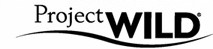 